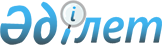 О признании утратившими силу некоторых нормативных правовых актовПриказ и.о. Министра энергетики Республики Казахстан от 9 декабря 2015 года № 704

      В соответствии со статьями 21-1, 29-1 и пунктом 1 статьи 43-1 Закона Республики Казахстан от 24 марта 1998 года "О нормативных правовых актах" ПРИКАЗЫВАЮ:



      1. Признать утратившими силу некоторые нормативные правовые акты согласно приложению к настоящему приказу.



      2. Департаменту юридической службы Министерства энергетики Республики Казахстан в установленном законодательством порядке обеспечить:



      1) в недельный срок со дня его подписания направление копии настоящего приказа в Министерство юстиции Республики Казахстан, информационно-правовую систему "Әділет" и Республиканское государственное предприятие на праве хозяйственного ведения "Республиканский центр правовой информации" Министерства юстиции Республики Казахстан для включения в Эталонный контрольный банк нормативных правовых актов Республики Казахстан;



      2) размещение информации о признании утратившими силу приказов и исключение из перечня нормативных правовых актов на интернет-ресурсе Министерства энергетики Республики Казахстан.



      3. Настоящий приказ вводится в действие с 1 января 2016 года.

 

       "СОГЛАСОВАН"



      Министр здравоохранения



      и социального развития



      Республики Казахстан



      _____________ Т. Дуйсенова



      18 декабря 2015 года

  

Перечень

утративших силу некоторых нормативных правовых актов

      1) Приказ и.о. Министра индустрии и новых технологий Республики Казахстан от 26 декабря 2013 года № 437 "Об утверждении профессионального стандарта "Подготовка топлива, топливоподача" (зарегистрирован в Реестре государственной регистрации нормативных правовых актов за № 9156, опубликован в информационно-правовой системе "Әділет" 15 мая 2014 года);



      2) Приказ и.о. Министра индустрии и новых технологий Республики Казахстан от 26 декабря 2013 года № 438 "Об утверждении профессионального стандарта "Техническое обслуживание и ремонт котельного оборудования" (зарегистрирован в Реестре государственной регистрации нормативных правовых актов за № 9163, опубликован в информационно-правовой системе "Әділет" 15 мая 2014 года);



      3) Приказ и.о. Министра индустрии и новых технологий Республики Казахстан от 26 декабря 2013 года № 439 "Об утверждении профессионального стандарта "Техническое обслуживание и ремонт электрооборудования электростанций и распределительных устройств" (зарегистрирован в Реестре государственной регистрации нормативных правовых актов за № 9158, опубликован в информационно-правовой системе "Әділет" 15 мая 2014 года);



      4) Приказ и.о. Министра индустрии и новых технологий Республики Казахстан от 26 декабря 2013 года № 440 "Об утверждении профессионального стандарта "Обслуживание и контроль за работой оборудования главного щита управления электростанций" (зарегистрирован в Реестре государственной регистрации нормативных правовых актов за № 9161, опубликован в информационно-правовой системе "Әділет" 15 мая 2014 года);



      5) Приказ и.о. Министра индустрии и новых технологий Республики Казахстан от 26 декабря 2013 года № 442 "Об утверждении профессионального стандарта "Техническое обслуживание и ремонт кабельных и воздушных линий связи" (зарегистрирован в Реестре государственной регистрации нормативных правовых актов за № 9159, опубликован в информационно-правовой системе "Әділет" 15 мая 2014 года);



      6) Приказ и.о. Министра индустрии и новых технологий Республики Казахстан от 26 декабря 2013 года № 443 "Об утверждении профессионального стандарта "Техническое обслуживание и ремонт турбинного оборудования" (зарегистрирован в Реестре государственной регистрации нормативных правовых актов за № 9157, опубликован в информационно-правовой системе "Әділет" 15 мая 2014 года);



      7) Приказ Заместителя Премьер-Министра Республики Казахстан - Министра индустрии и новых технологий Республики Казахстан от 17 марта 2014 года № 87 "Об утверждении профессионального стандарта "Технология воды, топлива и смазочных материалов на электрических станциях" (зарегистрирован в Реестре государственной регистрации нормативных правовых актов за № 9412, опубликован в информационно-правовой системе "Әділет" 30 июля 2014 года);



      8) Приказ Заместителя Премьер-Министра Республики Казахстан - Министра индустрии и новых технологий Республики Казахстан от 17 марта 2014 года № 88 "Об утверждении профессионального стандарта "Электротехнология" (зарегистрирован в Реестре государственной регистрации нормативных правовых актов за № 9413, опубликован в информационно-правовой системе "Әділет" 30 июля 2014 года);



      9) Приказ Заместителя Премьер-Министра Республики Казахстан - Министра индустрии и новых технологий Республики Казахстан от 17 марта 2014 года № 89 "Об утверждении профессионального стандарта "Электрическое и электромеханическое оборудование (по видам)" (зарегистрирован в Реестре государственной регистрации нормативных правовых актов за № 9414, опубликован в информационно-правовой системе "Әділет" 30 июля 2014 года);



      10) Приказ Министра нефти и газа Республики Казахстан от 9 апреля 2014 года № 70 "Об утверждении профессиональных стандартов нефтегазовой отрасли по специальностям технического и профессионального образования" (зарегистрирован в Реестре государственной регистрации нормативных правовых актов за № 9584, опубликован в информационно-правовой системе "Әділет" 27 октября 2014 года);



      11) Приказ Министра нефти и газа Республики Казахстан от 11 июня 2014 года № 107 "Об утверждении Типовых нормативов численности руководителей, специалистов, служащих и промышленно-производственного персонала, организаций, осуществляющих транспортировку нефти и подачу воды" (зарегистрирован в Реестре государственной регистрации нормативных правовых актов за № 9632, опубликован в информационно-правовой системе "Әділет" 25 августа 2014 года);



      12) Приказ Министра энергетики Республики Казахстан от 26 марта 2015 года № 235 "Об утверждении Типовых квалификационных характеристик должностей руководителей, специалистов и других служащих организаций нефтедобывающей отрасли" (зарегистрирован в Реестре государственной регистрации нормативных правовых актов за № 11129, опубликован в информационно-правовой системе "Әділет" 10 июня 2015 года).

 

 
					© 2012. РГП на ПХВ «Институт законодательства и правовой информации Республики Казахстан» Министерства юстиции Республики Казахстан
				

      И.о. МинистраМ. Мирзагалиев

Приложение к приказу

Министра энергетики

Республики Казахстан

от 9 декабря 2015 года № 704